BIODATA MAHASISWA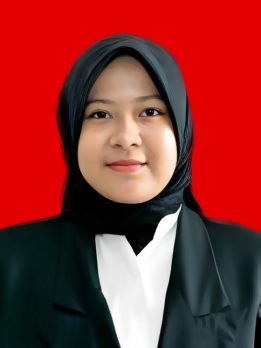 Identitas MahasiswaNama			: Ayu AprillianiNpm			: 191214032Tempat/ Tanggal Lahir	: Sidodadi, 14 April 2001Jenis Kelamin		: PerempuanAgama			: IslamStatus Perkawinan		: Belum MenikahPekerjaan			: -Anak ke			: 1 (Pertama) Alamat			: Dusun 1 Madyo Desa SidodadiNo. Telp/HP          	: 082366808225Dosen Pembimbing	: Alfitriana Purba, S.Pd., M.Pd.Judul Skripsi		: Analisis Pesan Moral dalam Film “Mencuri 
                                         Raden Saleh” Karya Angga Dwimas 
                                          SasongkoIndeks Kumulatif 		: 3,73PendidikanSD				: SD Negeri 101815 SidodadiSMP			: SMP Swasta YAPIM Biru-BiruSMA			: SMA Negeri 1 Deli TuaPerguruan Tinggi		: Universitas Muslim Nusantara                                              Al-Washliyah Medan Orang TuaNama Ayah		: Alm. Zulfikar UmriPekerjaan			: -Nama Ibu			: Almh. IrianaPekerjaan			: -Alamat			: -Medan, 07 Agustus 2023Ayu Aprilliani